Secr.: Anneke Hettema, Heijermansstraat 17, 7002AD Doetinchem, Tel.: 0314 326171, secretariaatugk@gmail.comDoetinchem, 18 mei 2023Geachte heer, mevrouw,Houdt u van koormuziek en draagt u mensen die zingen een warm hart toe?Dan vragen we graag uw aandacht.Het Ulfts Gemengd Koor viert dit jaar het 70-jarig jubileum met een feestelijke concert op zondag 22 oktober 2023 om 14.00 uur in de theaterzaal van de DRU in Ulft.Op het programma staan prachtige moderne en klassieke werken, waarbij we samenwerken met De Ulftse Nachtegalen en Luscinia.Om dit feestelijke concert optimaal te laten klinken, zoeken we sponsors, die een of meer extra kosten voor het jubileumconcert willen sponsoren:Met	€ 50 sponsort u een zangeres van de NachtegalenMet 	€ 100 sponsort u de huur en opbouw van het verhoogde podium in de DRUMet 	€ 150 sponsort u de huur van de vleugel in de DRUMet 	€ 200 sponsort u de dirigent en pianist voor een extra repetitieMet 	€ 500 sponsort u de halve zaalhuur DRU(genoemde bedragen zijn richtbedragen)Wij zijn ons ervan bewust dat het een moeilijke tijd is voor sponsoring, maar wij hopen desondanks op uw positieve reactie. Indien u dit wenst, kunnen wij uw reclameboodschap met bedrijfslogo in ons programmaboekje opnemen.Als dít van toepassing is, nemen we contact met u op voor het opnemen van uw bedrijfslogo in het programmaboekje. De nodige bestanden -JPEG,TIFF, PNG, PDF of Word - moeten dan op 1 juli a.s. in ons bezit zijn i.v.m. de voorbereidingen door de grafisch ontwerper.Voor meer informatie kunt u contact opnemen met: 	Anton Visser, antong.visser@gmail.com,mobiel 06-52347278Voor info over ons koor: 	www.ulftsgemengdkoor.nlE-mailadres: 			info@ulftsgemengdkoor.nlMocht u tot sponsoring besluiten, dan kunt u uw bijdrage overmaken op:Banknummer. 	NL02 RABO 0363 8012 35Ten name van: 	Ulfts Gemengd KoorOnder vermelding van: Donatie UGK 70 jaarGraag horen we van u.Met vriendelijke groet,Bestuur Ulfts Gemengd KoorMaria Ketelaar - Bouwmeister, voorzítter, Anneke Hettema, secretarisTineke Meester, penningmeester, Thea Aarendonk; bestuurslid, Anton Visser, bestuurslid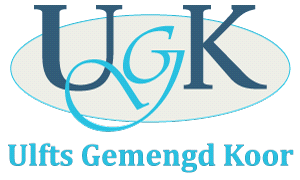 